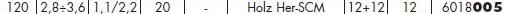 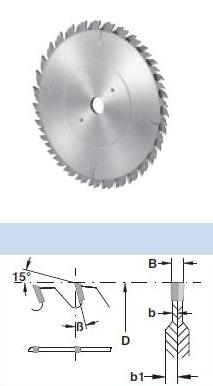 Код из 1САртикулНаименование/ Бренд/ПоставщикГабариты,Д*Ш*ВммМасса,грМатериалМесто установки/НазначениеF00200306018005Пила дисковая подрезная 120*2,8/3,6*20, Z=12+12, FZ (BSP)120*2,8/3,6*20, Z=12+12500металлФорматно-раскроечные станки/ раскрой различных материаловF00200306018005120*2,8/3,6*20, Z=12+12500металлФорматно-раскроечные станки/ раскрой различных материаловF00200306018005BSP (Италия)120*2,8/3,6*20, Z=12+12500металлФорматно-раскроечные станки/ раскрой различных материалов